III. ročník Oldtimer Moto Show už 8.-9. Júla 2016V dňoch 8.-9. júla 2016 sa otvorí brána III. ročníka OLdtimer Moto Show, ktorú organizuje tradične Classic Club Hlohovec na čele s Petrom Balážom v spolupráci s obcou Červeník pod záštitou starostu Mariána Mihálika.Tento ročník sa organizátori rozhodli zmeniť priebeh podujatia. V piatok 8.7.2016 sa očakáva príchod účastníkov, registrácia a spoločná večera. V sobotu 9. 7. 2016 sa v ranných hodinách uskutoční registrácia pre účastníkov, ktorí sa zúčastnia len v sobotu a okolo 9:30 hod sa odštartuje na okružnú jazdu smerom na Piešťany a Moravany nad Váhom. Po spoločnom obede sa účastníci vydajú na spiatočnú cestu do Červeníka. Po návrate a slávnostnom príhovore starostu obce sa všetci zúčastnení prevezú ulicami obce propagačnou jazdou. Podujatie bude ukončené večernou párty pre účastníkov. Srdečne Vás pozývame do Červeníka.Prihlášku pretekára stiahnete kliknutím sem…Prihlášky treba zasielať najneskôr do 01.07.2016 e-mailom: classicc@stonline.sk. Tel. informácie: 0903 724 800Zdroj: moto-cup.sk, Classic Club Hlohovec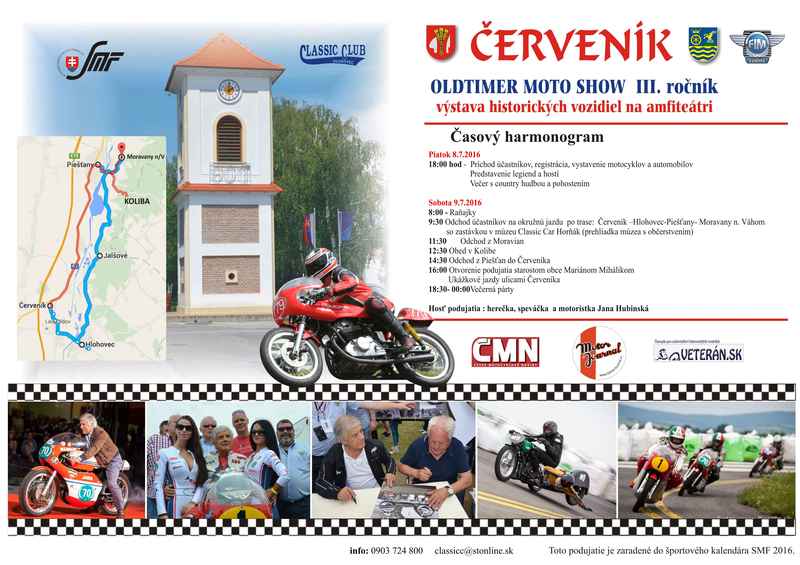 